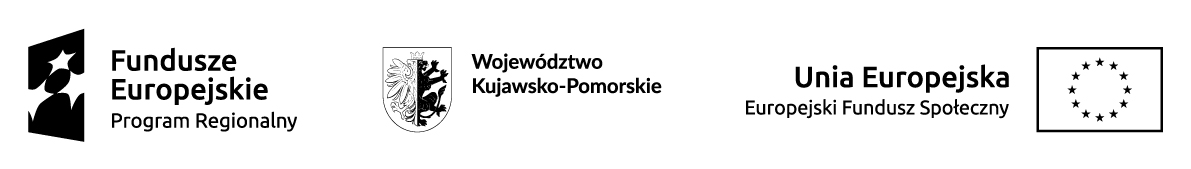 U M O W A  U C Z E S T N I C T W A  
W  PROJEKCIEZawarta w dniu ......................... pomiędzy: Gminą Obrowo/  Szkołą Podstawową ………………………………….. w …………………..,  reprezentowaną  przez  ……………………………, a:Panem/Panią*............................................................ zam. ………………………………………………………ul................................................................................  jako UczestnikiemNiniejsza umowa dotyczy udziału w projekcie w szkoleniach - na warunkach określonych w niniejszej umowie. § 11. Wnioskodawca Projektu pt. „Wyższe kompetencje uczniów - sukces w przyszłości. Kompleksowy system wsparcia 5 szkół podstawowych z Gminy Obrowo” w ramach  Regionalnego Programu Operacyjnego Województwa Kujawsko-Pomorskiego  na lata 2014-2020 dla Osi Priorytetowej X Innowacyjna edukacja, 10.2 Kształcenie ogólne i zawodowe, Poddziałanie  10.02.02 Kształcenie ogólne,oświadcza, iż w okresie od dnia  01.07.2021 r.  do 30.06.2023 r. będzie realizował projekt,           w ramach którego przewidziano do zrealizowania dla nauczycieli zatrudnionych w SP w Brzozówce /w SP w Dobrzejewicach / w SP w Łążynie II /w SP w Obrowie / wSP w Osieku nad Wisłą.I. w Szkole Podstawowej w Brzozówce szkolenia:1.Stosowanie metod oraz form organizacyjnych sprzyjających kształtowaniu i rozwijaniu u uczniów i umiejętności kluczowych i uniwersalnych niezbędnych na rynku pracy 3 gr x 5 godz/gr,2.Wykorzystanie metod eksperymentu naukowego w edukacji 2 gr x 10 godz/gr, 3. Diagnostyka psychologiczno-pedagogiczna., umożliwiająca wczesne rozpoznanie potrzeb edukacyjnych i  deficytów rozwojowych u uczniów  1 gr 6 godz/gr, 4. Poprawa kompetencji lub kwalifikacji w zakresie pedagogiki specjalnej oraz włączenia uczniów ze specjalnymi potrzebami edukacyjnymi i rozwojowymi 1 gr 8 godz/gr, 5 Szkolenie z zakresu działań służących poprawie kompetencji wych.1 gr x 4 godz, 6.Doradztwo zawodowe, szkolenie doskonalące 1 gr x 10 godz II. w Szkole Podstawowej w Dobrzejewicach szkolenia:1. Stosowanie metod oraz form organizacyjnych sprzyjających kształtowaniu i rozwijaniu u uczniów i umiejętności kluczowych i uniwersalnych niezbędnych na rynku pracy: 2 gr x 5 godz/gr, 2. Wykorzystanie metod eksperymentu naukowego w edukacji: 1 gr x 10 godz/gr,3. Diagnostyka psychologiczno-pedagogiczna., umożliwiająca wczesne rozpoznanie potrzeb edukacyjnych i  deficytów rozwojowych u uczniów: 1 gr x 6 godz/gr, 4.  Poprawa kompetencji lub kwalifikacji w zakresie pedagogiki specjalnej oraz włączenia uczniów ze specjalnymi potrzebami edukacyjnymi i rozwojowymi: 1gr x 8 godz/gr, 5. Szkolenie z zakresu działań służących poprawie kompetencji wych.: 1 gr x 4 godz/gr, 6. Doradztwo zawodowe, szkolenie doskonalące: 1 gr x 10 godz/gr, III. w Szkole Podstawowej w Łążynie II szkolenia:1. Stosowanie metod oraz form organizacyjnych sprzyjających kształtowaniu i rozwijaniu u uczniów             i umiejętności kluczowych i uniwersalnych niezbędnych na rynku pracy: 1 gr x 5 godz/gr, 2. Wykorzystanie metod eksperymentu naukowego w edukacji: 1 gr x 10 godz/gr3. Diagnostyka psychologiczno-pedagogiczna., umożliwiająca wczesne rozpoznanie potrzeb edukacyjnych i  deficytów rozwojowych u uczniów: 1 gr x 6 godz/gr, IV. w Szkole Podstawowej w Obrowie szkolenia:1. Stosowanie metod oraz form organizacyjnych sprzyjających kształtowaniu i rozwijaniu u uczniów              i umiejętności kluczowych i uniwersalnych niezbędnych na rynku pracy: 4 gr x 5 godz/gr, 2. Wykorzystanie metod eksperymentu naukowego w edukacji: 1 gr x 10 godz/gr, 3. Diagnostyka psychologiczno-pedagogiczna., umożliwiająca wczesne rozpoznanie potrzeb edukacyjnych i  deficytów rozwojowych u uczniów: 2 gr x 6 godz/gr, 4. Poprawa kompetencji lub kwalifikacji w zakresie pedagogiki specjalnej oraz włączenia uczniów              ze specjalnymi potrzebami edukacyjnymi i rozwojowymi: 1gr x 8 godz/gr5. Szkolenie z zakresu działań służących poprawie kompetencji wych.: 2 gr x 4 godz/gr, 6. Doradztwo zawodowe, szkolenie doskonalące: 2 gr x 10 godz/gr, V. w Szkole Podstawowej w Osieku nad Wisłą szkolenia:1. Stosowanie metod oraz form organizacyjnych sprzyjających kształtowaniu i rozwijaniu u uczniów              i umiejętności kluczowych i uniwersalnych niezbędnych na rynku pracy: 2 gr x 5 godz/gr, 2. Wykorzystanie metod eksperymentu naukowego w edukacji: 1 gr x 10 godz/gr,3. Diagnostyka psychologiczno-pedagogiczna., umożliwiająca wczesne rozpoznanie potrzeb edukacyjnych i  deficytów rozwojowych u uczniów: 1 gr x 6 godz/gr, 4. Poprawa kompetencji lub kwalifikacji w zakresie pedagogiki specjalnej oraz włączenia uczniów               ze specjalnymi potrzebami edukacyjnymi i rozwojowymi: 1gr x 8 godz/gr, 5. Szkolenie z zakresu działań służących poprawie kompetencji wych.: 2 gr x 4 godz/gr, 6. Doradztwo zawodowe, szkolenie doskonalące: 1 gr x 10 godz/gr.Uczestnik oświadcza, że na zasadach opisanych w niniejszej Umowie, Regulaminie projektu oraz w Deklaracji uczestnictwa w projekcie, będzie uczestniczyć  w zajęciach,   o których mowa w ust. 1. tj. w szkoleniu nr ………………………………..  (wpisać na  które szkolenia został zakwalifikowany uczestnik, w ramach Szkoły Podstawowej w ........................ § 2Wnioskodawca oświadcza, iż organizowany projekt jest współfinansowany przez Unię Europejską w ramach Europejskiego Funduszu Społecznego oraz z budżetu państwa i jest bezpłatny dla uczestnika.                                                                         § 3Do spraw nieuregulowanych w niniejszej umowie mają zastosowanie przepisy Kodeksu cywilnego.§ 4Wnioskodawca może powierzyć wykonanie umowy lub jej części osobie trzeciej.§ 5 Umowa może być w każdym czasie rozwiązana za pisemnym porozumieniem Stron.  Uczestnik,  który  został zakwalifikowany  do udziału  w  projekcie  może  zrezygnować     z  udziału  w projekcie  tylko w  wyniku ważnych  zdarzeń   losowych  dotyczących jego        osoby  lub członka jego rodziny (np. choroba uczestnika). W celu prawidłowego  wypowiedzenia  umowy  uczestnictwa należy  złożyć  pisemną         rezygnację z miesięcznym okresem wypowiedzenia  u  dyrektora  szkoły. W przypadku nieuzasadnionej rezygnacji z udziału w projekcie, Uczestnik zobowiązany jest     do zwrotu kosztów poniesionych przez realizatora przypadających na niego. § 6W związku z przystąpieniem do projektu: „Wyższe kompetencje uczniów - sukces w przyszłości. Kompleksowy system wsparcia 5 szkół podstawowych z Gminy Obrowo”  wyrażam zgodę na przetwarzanie moich danych osobowych. Oświadczam, iż przyjmuję do wiadomości, że:1)Administratorem Pani/Pana danych osobowych jest:Województwo Kujawsko-Pomorskie – Urząd Marszałkowski Województwa Kujawsko-Pomorskiego w Toruniu NIP: 956-19-45-671, REGON: 871121290 Plac Teatralny 2, 87-100 Toruń, reprezentowany przez: Marszałka Województwa Kujawsko-Pomorskiego 2)Urząd działa przez przedstawicieli administratora danych osobowych, zgodnie ze strukturą organizacyjną;3)W sprawach dotyczących przetwarzania danych osobowych proszę kontaktować się z inspektorem ochrony danych – iod@kujawsko-pomorskie.pl;4)  dane osobowe będą przetwarzane wyłącznie w celu udzielania wsparcia i obsługi Projektu;5)  dane osobowe mogą zostać udostępnione innym podmiotom w celu ewaluacji, jak również w celu realizacji zadań związanych z monitoringiem i sprawozdawczością w ramach Regionalnego Programu Operacyjnego Województwa kujawsko-Pomorskiego  2014-2020;6)  podanie danych jest dobrowolne, aczkolwiek odmowa ich podania jest równoznaczna z brakiem możliwości udziału w projekcie;7)  mam prawo dostępu do treści danych osobowych oraz ich poprawiania.§71. Wszelkie spory związane z umową, jej strony będą  starały się rozwiązywać polubownie w drodze wzajemnego porozumienia.2. W razie braku możliwości polubownego załatwienia kwestii spornych, spory będą kierowane do rozstrzygnięcia przez Sąd właściwy miejscowo dla siedziby Wnioskodawcy.  § 8Umowę sporządzono w dwóch jednobrzmiących egzemplarzach po jednym dla każdej ze stron. ..............................                                                                                …………………………    Wnioskodawca		 						        Uczestnik  Projekt współfinansowany z Europejskiego Funduszu Społecznego w ramach Regionalnego Programu Operacyjnego Województwa  Kujawsko-Pomorskiego 2014-2020